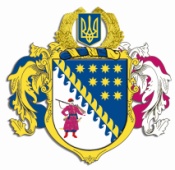 ДНІПРОПЕТРОВСЬКА ОБЛАСНА РАДАVIІ СКЛИКАННЯПостійна комісія обласної ради з питань соціально-економічного розвитку області, бюджету та фінансівпросп. Олександра Поля, 2, м. Дніпро, 49004П Р О Т О К О Л  № 80засідання постійної комісії обласної ради20 грудня 2018 року							м. Дніпро15.00 годинУсього членів комісії:		13 чол.Присутні:                   		12 чол. (з них 5 – телеконференція)Відсутні:                     		  1 чол.Присутні члени комісії: Ніконоров А.В., Саганович Д.В., Жадан Є.В., Ангурець О.В., Плахотнік О.О., Петросянц М.М., Мазан Ю.В., 
Ульяхіна А.М. (телеконференція), Орлов С.О. (телеконференція), Мартиненко Є.А. (телеконференція), Войтов Г.О. (телеконференція), Шамрицька Н.А. (телеконференція).Відсутні члени комісії: Удод Є.Г.У роботі комісії взяли участь:Шебеко Т.І. – директор департаменту фінансів облдержадміністрації;Коломоєць А.В. – директор департаменту  житлово-комунального господарства та будівництва облдержадміністрації;Кулик В.В. – заступник директора департаменту охорони здоров’я облдержадміністрації;Світлічна С.М. – заступник начальника управління – начальник відділу 
у справах національностей і релігій управління культури, національностей 
і релігій облдержадміністрації;Демура А.Л. – заступник директора департаменту освіти і науки облдержадміністрації;Литвиненко Н.В. – заступник директора департаменту – начальник управління фінансового, організаційно-документального та кадрового забезпечення департаменту освіти і науки облдержадміністрації;Аверкін М.В. – заступник директора департаменту соціального захисту населення – начальник управління фінансового забезпечення та виконання соціальних програм облдержадміністрації;Беспаленкова Н.М. ‒ начальник управління бухгалтерського обліку, фінансів та господарської діяльності – головний бухгалтер виконавчого апарату обласної ради; Богуславська І.А. – заступник начальника управління економіки, бюджету та фінансів – начальник відділу бюджету та фінансів виконавчого апарату обласної ради;Семикіна О.С.– заступник начальника управління економіки, бюджету та фінансів – начальник відділу капітальних вкладень виконавчого апарату обласної ради;Полонська Н.В. – заступник начальника відділу капітальних вкладень управління економіки, бюджету та фінансів виконавчого апарату обласної ради.Головував: Ніконоров А.В.Порядок денний засідання постійної комісії:Про розгляд проекту розпорядження голови обласної ради „Про внесення змін до рішення обласної ради від 01 грудня 2017 року 
№ 268-11/VII „Про обласний бюджет на 2018 рік”. Різне.СЛУХАЛИ: 1. Про розгляд проекту розпорядження голови обласної ради „Про внесення змін до рішення обласної ради від 01 грудня 2017 року № 268-11/VІІ „Про обласний бюджет на 2018 рік”.	Інформація: директора департаменту фінансів облдержадміністрації 
Шебеко Т.І.ВИСТУПИЛИ: Ніконоров А.В., Саганович Д.В., Ангурець О.В., 
Мазан Ю.В., Ульяхіна А.М., Коломоєць А.В., Беспаленкова Н.М.ВИРІШИЛИ: 1. Інформацію директора департаменту фінансів облдержадміністрації Шебеко Т.І. взяти до відома.2. Погодити запропонований облдержадміністрацією проект розпорядження голови обласної ради „Про внесення змін до рішення обласної ради від 01 грудня 2017 року № 268-11/VІІ „Про обласний бюджет на 2018 рік” (лист облдержадміністрації від 19.12.2018 № 18-5163/0/2-18 додається на 11 арк. (21 стор.), пояснювальна записка департаменту фінансів облдержадміністрації від 19.12.2018 № 2452/0/17-18 додається на 02 арк. 
(04 стор.)) із наступними змінами:2.1. Перерозподілити кошти по головному розпоряднику бюджетних коштів – обласній раді у рамках регіональної міжгалузевої Програми щодо надання фінансової підтримки комунальним підприємствам (установам), 
що належать до спільної власності територіальних громад сіл, селищ та міст Дніпропетровської області, на 2013 – 2023 роки (зі змінами) за КПКВТМБ 0117670 „Внески до статутного капіталу суб’єктів господарювання”, а саме: по КП „Січ” ДОР збільшити видатки на суму 300,0 тис. грн, по 
ДОКП „Спецавтобаза” ДОР зменшити видатки на суму 300,0 тис. грн.2.2. За пропозицією департаменту фінансів облдержадміністрації:відповідно до постанови Кабінету Міністрів України від 18 грудня 2018 року № 1080 „Про внесення змін до постанови Кабінету Міністрів України від 16 вересня 2015 р. № 727 „Деякі питання стабілізаційної дотації з державного бюджету місцевим бюджетамˮ збільшити доходи та видатки обласного бюджету за рахунок стабілізаційної дотації в сумі 5 371,9 тис. грн і здійснити її розподіл між бюджетами об’єднаних територіальних громад з урахуванням необхідності забезпечення виплати заробітної плати працівникам бюджетних установ, проведення розрахунків за енергоносії та комунальні послуги, які споживаються бюджетними установами, стану виконання дохідної частини та згідно з вимогами пункту 3 Порядку та умов надання стабілізаційної дотації з державного бюджету місцевим бюджетам, затвердженого постановою Кабінету Міністрів України від 16 вересня 2015 р. № 727; враховуючи виділення стабілізаційної дотації бюджету ОТГ смт Межова у сумі 1 774,0 тис. грн., зменшити обсяг іншої дотації зазначеному бюджету та відповідно на цю суму збільшити резервний фонд;здійснити розподіл між місцевими бюджетами області субвенції з державного бюджету на здійснення переданих видатків у сфері освіти за рахунок коштів освітньої субвенції.3. Рекомендувати голові обласної ради прийняти проект розпорядження „Про внесення змін до рішення обласної ради від 01 грудня 2017 року № 268-11/VІІ „Про обласний бюджет на 2018 рік”. 4. Рекомендувати департаменту фінансів облдержадміністрації (Шебеко) надати проект рішення обласної ради „Про внесення змін до рішення обласної ради від 01 грудня 2017 року № 268-11/VІІ „Про обласний бюджет на 2018 рік” з цими змінами на чергову сесію обласної ради для затвердження.Результати голосування:за 			12проти		  -утримались 	  -усього 		12СЛУХАЛИ: 2. Різне.Пропозиції не надходили.Інформація: ВИСТУПИЛИ: ВИРІШИЛИ: Результати голосування:за 			-проти		-утримались 	-усього 		-Голова комісії							А.В. НІКОНОРОВСекретар комісії 						Д.В. САГАНОВИЧ 